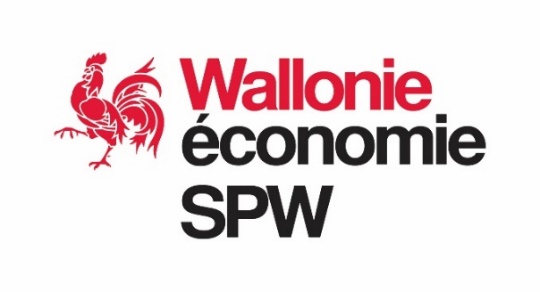 formulaire DE DEMANDE DE SUBVENTIONPrésentez vos motivations afin de bénéficier de cette bourse visant à valoriser l’analyse de l’impact social de votre entreprise d’économie sociale.Avez-vous déjà été accompagné dans le cadre du projet Interreg VISES ? OUI / NONExercez-vous la majorité de vos activités en Wallonie ? Décrivez ces activités. En quoi votre entreprise respecte-t-elle les principes de l’article 1er du décret du 20 novembre 2008 relatif à l’économie sociale ? Expliquez.Pour rappel les principes sont :Finalité de services aux membres ou à la collectivitéAutonomie de gestionPrimauté du travail sur le capital dans la répartition des revenusProcessus de décision démocratiqueQuels sont les objectifs et les cibles de la valorisation de l’impact que vous souhaitez mener et quelles parties prenantes seront accompagnées ?Citez les accompagnateurs choisis. Présentez de manière brève le modèle d’accompagnement proposé.Déclaration sur l’honneurLe(la) soussignée (Nom, prénom, fonction, adresse) :Dûment habilité(e) à représenter 	 qui, par la présente, sollicite une subvention, déclare sur l’honneur que l’ensemble des renseignements mentionnés dans le formulaire de demande sont exacts et completsDATE :	NOM : 	COORDONNEES BANCAIRES (N° Compte unique où sera versé la subvention) :…………………………………………………………………………………………………….SIGNATURE(mention manuscrite « lu et approuvé ») :	AnnexesDevis de la structure d’accompagnement ;Convention avec la structure d’accompagnement ;Présenter l’engagement de(s) accompagnateur(s)-trice(s) en impact social à remettre un rapport global de la mission ;Décision du CA pour mener un processus de valorisation de l’impact social tel que défini avec le(les) accompagnateur(s).La déclaration de minimis complétée et signée ;La déclaration sur l’honneur complétée et signée ;DÉPARTEMENT DUDEVELOPPEMENT ECONOMIQUEDIReCTION de l'economie socialePlace de la Wallonie 1 – Bât. IIIB-5100 Namur (Jambes) 081 33 43 80 (Secrétariat) –  081 33 44 55economie.sociale@spw.wallonie.behttp://economie.wallonie.be/deveco.htmlBourses visant à valoriser l’impact socialdes entreprises d’économie socialeDécret du 20 novembre 2008 relatif à l’Économie sociale ()NOM BENEFICIAIRE :ADRESSE DU SIEGE SOCIALE :N° BCE :PERSONNE DE CONTACT : N° APPEL : COURRIEL :Cadre réservé à l’AdministrationCadre réservé à l’AdministrationDossier n° :Date de réception :En application de la loi du 8 décembre 1992 relative à la protection de la vie privée à l’égard du traitement de données à caractère personnel, veuillez noter que le traitement de ces données est confié à la Direction de l’Économie sociale. Le maître du fichier est la Région wallonne. Vous pouvez avoir accès aux données qui vous concernent et en obtenir la rectification éventuelle en vous adressant à la Direction de l’Économie sociale, Place de la Wallonie 1, Bâtiment 3 (rez-de-chaussée) à 5100 JAMBES,  081/33 43 80 (Secrétariat) –  081/33 44 55. Il est possible d’obtenir des renseignements supplémentaires sur les traitements automatisés de données à caractère personnel auprès de la Commission de la protection de la vie privée.